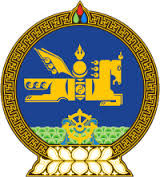 СЭЛЭНГЭ АЙМГИЙН ШААМАР СУМЫН ДУЛААНХААН ТОСГОНЫЗАХИРАГЧИЙН ЗАХИРАМЖ2020 оны 02 сарын 27 өдөр                                Дугаар А/09                                   Дулаанхаан                                         Шуурхай арга хэмжээ авах тухай.          Монгол Улсын засаг захиргаа нутаг дэвсгэрийн нэгж, түүний удирдлагын тухай хуулийн 28 дугаар зүйлийн 28.1.9 дэх заалт, Монгол Улсын Ерөнхийлөгчийн 2020 оны 10 дугаар зарлиг, Засгийн газрын 2020 оны 62 дугаар тогтоол, Улсын Онцгой комиссын 2020 оны 04 дүгээр тушаал, Онцгой байдлын Ерөнхий газрын даргын 2018 оны А/274 дүгээр тушаалыг тус тус  үндэслэн ЗАХИРАМЖЛАХ нь:        1.  Шинэ коронавирус /Covid-19/-ийн халдвараас урьдчилан сэргийлэх, эрсдлийг бууруулах зорилгоор Монгол Улсын Засгийн газраас гамшгаас хамгаалах өндөржүүлсэн бэлэн байдлын зэрэгт хэсэгчилсэн байдлаар шилжсэнтэй холбогдуулан өвчний сэжигтэй тохиолдол гарсан үед иргэдийг тусгаарлан хамгаалах байрыг Соёлын төвд  байршуулж шаардлагатай хөрөнгийг шийдвэрлэн аюулгүй байдлыг ханган ажилсугай.                                                           2. Тусгаарлах байрны аюулгүй байдлыг ханган шаардлагатай хөрөнгийг шийдвэрлүүлэн шуурхай арга хэмжээ авч бэлэн байдлыг ханган ажиллахыг Шуурхай штабын дарга /Ө.Цогтбаяр/, Төрийн сангийн төлөөлөгч /Х.Мягмарсүрэн/ нарт үүрэг болгосугай       3. Тусгаарлах байрны эрүүл ахуй, аюулгүй байдлыг хангах, сэжигтэй тохиолдол гарсан үед ажиллах журам, мэргэжил арга зүйн зөвлөгөө өгч бэлэн байдлыг ханган ажиллахыг ЭМТ-ийн дарга, их эмч /Г.Алтанцэцэг/-д үүрэг болгосугай.ЗАХИРАГЧ                                     Ж.ГАНБОЛД